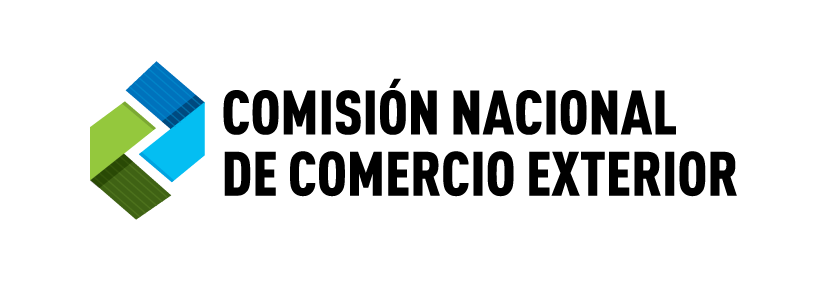 CUESTIONARIO PARA EL IMPORTADORINVESTIGACIÓN DE DAÑO A LA INDUSTRIA NACIONAL POR PRESUNTO DUMPING EN OPERACIONES DE EXPORTACIÓN HACIA LA REPÚBLICA ARGENTINA DE “CALDERAS PARA CALEFACCIÓN CENTRAL, EXCEPTO LAS DE LA PARTIDA 84.02, CON CAPACIDAD INFERIOR O IGUAL A 200.000 KCAL/H” ORIGINARIAS DE LA REPÚBLICA ITALIANA Y REPÚBLICA ESLOVACAExpediente EX-2018-38953050-APN-DGD#MP (EX-2018-22768015-APN-DGD#MP)Nota: Para cualquier consulta concerniente al presente cuestionario o relacionada con la investigación, contáctese con los siguientes miembros del staff de :(Fax: 54-11-4348-1735/1711)ALEJANDRA KELLER, abogada (teléfono: 54-11-4348-1774; alejandra.keller@cnce.gov.ar).Para temas relacionados con aspectos formales y de procedimiento.DIEGO CAVALLO, (teléfono: 54-11-4348-1752;  diego.cavallo@cnce.gov.ar)Para temas relacionados con información económica.SERGIO LONGO, ingeniero (teléfono: 54-11-4348-1728, sergio.longo@cnce.gov.ar)Para temas relacionados con productoFERNANDO BASTA, contador público (teléfono: 54-11-4348-1723; fernando.basta@cnce.gov.ar)Para temas relacionados con información financiera, contable y de costos.a. ANTECEDENTES.A solicitud de P.E.I.S.A. y ACQUATERM S.R.L., el 20 de septiembre de 2018 la Secretaría de Comercio dispuso mediante Resolución Nº 35/2018 publicada en el Boletín Oficial el día 24 de septiembre de 2018, la apertura de la investigación por dumping en operaciones de exportación hacia la REPÚBLICA ARGENTINA de “Calderas para calefacción central, excepto las de la partida 84.02, con capacidad inferior o igual a 200.000 kcal/h”, originarios de la República Italiana y República Eslovaca”.En virtud de lo dispuesto por la legislación vigente, la CNCE remite el presente cuestionario a los fines de recabar información relevante para la investigación referida (art. 16 del Decreto Nº 1393/08).b. FUNCIONES DE La CNCE es un organismo desconcentrado que funciona en el ámbito del Ministerio de Producción y Trabajo. Su misión principal es conducir las investigaciones y el análisis del daño a la producción nacional, como consecuencia de las importaciones realizadas en las condiciones de competencia desleal definidas por el Artículo VI del Acuerdo General sobre Aranceles Aduaneros y Comercio (GATT), en el marco de las leyes y normas reglamentarias que regulan su aplicación en  y actuar como autoridad de aplicación de la legislación específica o como órgano asesor de ese Ministerio.El Acuerdo Relativo a  del Artículo VI del Acuerdo General sobre Aranceles Aduaneros y Comercio de 1994 establece las normas para la aplicación de los derechos antidumping. Este Acuerdo fue ratificado por el Congreso Nacional por º 24.425. Su aplicación es pertinente en situaciones de comercio desleal, cuando un producto se introduce en el mercado nacional a un precio inferior al valor normal de un producto similar destinado al consumo en el país de origen o de exportación, en el curso de operaciones comerciales normales. En estos casos, en oportunidad de evaluarse la adopción de derechos antidumping,  debe investigar si, por causa de estas importaciones con dumping, la producción nacional ha sido dañada.El informe de  es un elemento importante en la decisión que luego adopta el Ministro de Producción.En caso de estar interesado en disponer de copia de la legislación aplicable, se ruega solicitarla a  o consultarla directamente a través de INTERNET a la dirección: https://www.argentina.gob.ar/cnce.c. INFORMACION GENERAL E INSTRUCCIONESc.1. Términos utilizados en el cuestionario.c.1.1.	Productos considerados: el producto considerado son las “calderas para calefacción central, excepto las de la partida 84.02, con capacidad inferior o igual a 200.000 kcal/h”, las que en adelante serán denominadas genéricamente como “calderas”.c.1.2. Productos investigados (Importaciones sujetas a investigación, Importaciones investigadas): Es el producto considerado originario de la República Italiana y de la República Eslovaca.c.1.3.	Los orígenes investigados son: República Italiana y República Eslovaca, que en adelante serán denominados indistintamente como Italia y Eslovaquia, respectivamente.c.1.4.	Importaciones no sujetas a investigación: Es el producto considerado originarios de otros países distintos a Italia y Eslovaquia.c.1.5.	Productos Nacionales: Es el producto considerados producido en la República Argentina.c.2. Período de información solicitada: el período tomado en cuenta para el análisis del daño se extiende desde el 01/01/2015 hasta el 31/08/2018.De no disponer de información completa para algún período, provea la información disponible, señale el período que ésta abarca y efectúe una estimación, especificando la metodología empleada. Además, no deberá dejar casilleros vacíos al momento de proporcionar información. Por ejemplo, si un producto dejó de importarse a partir de 2015, los casilleros correspondientes a los períodos subsiguientes deberán cruzarse con una línea.c.3.	La información suministrada en este cuestionario deberá estar sustentada por la documentación pertinente, quedando sujeta a verificación por parte de  facilitar dicha verificación, se solicita se conserven los papeles de trabajo y demás documentos utilizados en la preparación de este cuestionario. Asimismo, guarde una copia del mismo, para que sirva de referencia en caso que el staff de  lo contacte por alguna pregunta durante el curso de la investigación.c.4. Confidencialidad de : Al momento de remitir este cuestionario a , podrá requerirse el tratamiento confidencial para la información que se considere de tal carácter, individualizándola claramente mediante la leyenda “CONFIDENCIAL” en el ángulo superior derecho de cada página, justificando la necesidad del mencionado tratamiento y suministrando un resumen público de dicha información, conforme lo prescripto por la legislación vigente. La INFORMACIÓN CONFIDENCIAL deberá acompañarse EN SOBRE SEPARADO individualizado con la leyenda “CONFIDENCIAL”.Para obtener información más detallada respecto de la información que podría revestir tal carácter, así como de los respectivos resúmenes públicos se sugiere consultar al abogado asignado a la investigación o a las siguientes direcciones: https://www.argentina.gob.ar/cnce/procedimientoscnce/confidencialidadEn el supuesto que se cumplimenten los recaudos descritos,  podrá conferir el tratamiento confidencial solicitado. El mismo alcanzará a los datos presentados con tal carácter y no a las cifras aproximadas que pudieran obtenerse a partir de análisis o suposiciones efectuados por las partes.Adicionalmente, se deja constancia que esta Comisión se reserva el derecho de efectuar con carácter público en sus informes y/o determinaciones, consideraciones cualitativas respecto de las comparaciones entre variables a las que se les hubiere conferido tratamiento confidencial. Asimismo, podrá consignar con carácter público los datos agregados de las variables confidenciales, salvaguardando la información de cada una de las empresas que revista dicho carácter.c.5.	Si su empresa está vinculada (es filial, controlante, etc.) con otra/s empresa/s productora/s del producto nacional, deberá presentar un cuestionario adicional por cada una de dichas empresas, indicando el tipo de relación existente. En caso de que la información de dos o más empresas esté consolidada y disponible para su verificación, se podrá responder en un solo cuestionario.c.6.	Conteste a cada una de las preguntas incluidas en el cuestionario y complete los cuadros correspondientes. En caso de no responder a un punto determinado, deberá cruzarse el espacio destinado a tal efecto.  Si cierta información no está disponible en sus registros según lo solicitado, confeccione estimaciones, indicando los datos así obtenidos con un supraíndice “e” (por ejemplo: $120e). Indique además la metodología de estimación utilizada.c.7.	.	Cualquier comentario y explicación adicional podrá ser proporcionado en el espacio otorgado o en hojas separadas.c.8.	Cada hoja del cuestionario debidamente contestado, así como toda otra información que se anexe al mismo, deberá llevar la firma en original del responsable o representante legal de la empresa y la respectiva aclaración o sello. En tal sentido, en caso de no haberlo realizado anteriormente, deberá acompañar la documentación que acredite el carácter invocado por el firmante del Cuestionario, en copia simple y firmada en cada una de las hojas por el representante legal o apoderado.c.9.	Se solicita que se presente este Cuestionario a través de soportes magnéticos. No se deberá modificar la estructura de los formularios (se pueden agregar renglones pero no redefinir las preguntas, como tampoco agregar columnas a los cuadros del anexo). La mencionada presentación en soporte magnético no exime de la presentación impresa del cuestionario debidamente firmado en cada uno de sus folios.c.10. Idioma de la información. Cuando la información se acompañe en idioma extranjero, deberá adjuntarse su respectiva traducción efectuada por traductor público nacional matriculado, y legalizada por el colegio correspondiente, conforme lo establecido por el artículo 28 del régimen de Procedimientos Administrativos -Ley N° 19.549, Decreto Reglamentario N° 1759/72 (T.O. 2017).c.11. Domicilio constituido: Quienes se acrediten como partes interesadas en la presente investigación deberán constituir domicilio especial en la Ciudad Autónoma de Buenos Aires, en los términos del artículo 19 del Decreto Nº 1759/72 (T.O. 2017) reglamentario de la Ley de Procedimientos Administrativos.1. INFORMACIÓN GENERAL DE LA EMPRESA.1.1. Datos de la Empresa1.2. Nombre del responsable técnico en la elaboración de las respuestas al presente cuestionario:Haga clic aquí para escribir texto.1.3. Describa el objeto social de su empresa, aclarando cuál es su actividad económica principal.Haga clic aquí para escribir texto.1.4. Realice una síntesis de la estructura corporativa de su empresa, incluyendo casa matriz, subsidiarias y vinculadas que estén relacionadas con las calderas consideradas, tanto en el mercado doméstico como en el de exportación. En caso de haberse registrado cambios durante el período de información solicitado o de haberse decidido realizarlos en el futuro próximo, por favor infórmelos.Haga clic aquí para escribir texto.1.5. Detallar los vínculos financieros o contractuales con cualquier otra empresa que estén relacionados con la producción, ventas, licencias, certificados, etc. de las calderas consideradas.Haga clic aquí para escribir texto.En mi carácter de responsable legal de la firma cuyos datos se consignan en el presente cuestionario, declaro que toda la información que se suministra es completa y veraz. Asimismo, declaro conocer que la información que se consigna podrá ser verificada por parte del personal técnico de la CNCE, previo consentimiento de la empresa.En razón de lo expuesto, acompaño la documentación que acredita el carácter invocado.Firma ______________________Aclaración ______________________Cargo ______________________2. PRODUCTO.2.1.a. ¿Su empresa ha realizado importaciones de los productos considerados de alguno de los orígenes investigados durante el período de información solicitado?Si su respuesta es “NO”, devuelva el “Cuestionario para el Importador” desde la carátula hasta la presente hoja a la Comisión Nacional de Comercio Exterior. Si su respuesta es “SI”, continúe completando este cuestionario.	Firma: _________________2.2. ¿Importa su empresa más de un tipo de las calderas desde los orígenes investigados?	En caso de importar más de un tipo para alguno de calderas, complete el Cuadro N° 1 correspondiente, detallando por orden de importancia los distintos tipos de calderas que importa, agrupadas por líneas (por ej.: atmosférica/condensación, tipo de servicio, tiraje, potencia, etc.), indicando para cada período su participación porcentual en el monto total de importaciones. En el mismo cuadro señale las características técnicas distintivas de cada tipo de caldera.En los productos en los que su respuesta sea negativa, cruce dicho cuadro con una línea.2.3. En el Cuadro Nº 1 Bis, realice una descripción física y técnica de las calderas importadas por su empresa.De existir diferencias entre el producto importado desde distintos orígenes, aclárelas a continuación.Haga clic aquí para escribir texto.2.4. Indique si su empresa importó calderas de condensación y/o eléctricas. En caso afirmativo indicar que porcentaje de sus importaciones en valores FOB representan las calderas de condensación y/o eléctricas. Adicionalmente deberá indicar el diferencial de precios entre una caldera atmósferica, una caldera de condensación y una caldera eléctrica.Haga clic aquí para escribir texto.2.5. Informe si las calderas que importa están sujetas a alguno de los tipos de normas que se detallan en el siguiente cuadro, cuáles son los beneficios para el usuario de aplicarlas y quiénes de sus demandantes exigen el cumplimiento de las mismas. En caso de existir más de una norma por producto, añada filas al cuadro.2.5.1 Calderas originarias de Italia2.5.2 Calderas originarias de EslovaquiaEn ambos casos, resultaría útil que, de no haberlo hecho aún en el curso de la presente investigación, adjunte los folletos o manuales técnicos y listados de códigos de producción y facturación de los productos considerados.2.6. Si dispone de información, describa el proceso productivo de las calderas que importa. Si hubiera diferencias en cuanto al proceso productivo entre los distintos orígenes investigados, especifíquelas.Haga clic aquí para escribir texto.2.7. En la siguiente tabla, indique, por orden de importancia, los sectores usuarios y  los diversos usos de las calderas originarias de Italia y Eslovaquia. Explique, además, si existen diferentes usos para cada tipo/modelo. Adicionalmente especifique si para alguno de los usos existen productos sustitutos, aclarando cuáles son. Tenga presente que este punto se refiere a productos de fabricación nacional o importados distintos de los productos considerados.2.7.1. Calderas originarias de Italia 2.7.2. Calderas originarias de Eslovaquia2.8. Si vende y utiliza calderas importadas desde alguno de los orígenes investigados, indique como ha variado la participación de cada uno de los orígenes durante el período de información solicitado. Si importa de más de un origen detalle las diferencias entre los distintos orígenes investigados.Haga clic aquí para escribir texto.2.9. Realice a continuación una comparación (física, técnica, de calidad, de prestaciones) entre el producto investigado, el producto importado de orígenes no investigados y el producido por la industria nacional.De existir diferencias entre el producto importado desde distintos orígenes, aclárelas a continuación:Haga clic aquí para escribir texto.2.10. Indique si desde el punto de vista de la percepción del usuario existen diferencias (físicas, técnicas, de calidad, de prestaciones, etc.) entre los productos investigados, los productos importados de orígenes no investigados y los productos nacionales elaborados por su empresa. Señale cuáles son las más relevantes.De existir diferencias entre el producto importado desde distintos orígenes, aclárelas a continuación:Haga clic aquí para escribir texto.3. MERCADO3.1. Identifique los canales de comercialización del mercado total de cada uno de los productos considerados, hasta llegar al usuario o consumidor final. A modo de ejemplo se adjunta un esquema base para ser completado o modificado (tanto incorporando como eliminando canales/niveles). Si fuera necesario, presente esquemas diferentes para su empresa, para los demás productores nacionales y para el producto importado. Estime la estructura porcentual sobre la facturación correspondiente a cada nivel para el último año completo.3.2. ¿Qué destino reciben sus importaciones de calderas originarias de Italia y Eslovaquia a lo largo del período de información solicitado? En porcentajes.3.2.1 Calderas originarias de Italia 3.2.2 Calderas originarias de Eslovaquia						      Adicionalmente se solicita que presente una descripción de cada canal de comercialización que se está informando, indicando por ejemplo las características de los comercios si correspondiera, a quienes dirigen las ventas, etc. Descripción de los canales mencionados:3.3. Realice una breve síntesis de los cambios ocurridos en el mercado nacional de las calderas durante el período de información solicitada (por ejemplo: incremento en el uso de calderas de condensación).De existir diferencias entre los productos de los orígenes objeto de investigación, aclárelas.Haga clic aquí para escribir texto.3.3.1. Cambios en la composición y características de la demanda (factores que influyeron en dichos cambios; nuevos requerimientos técnicos, etc.):Haga clic aquí para escribir texto.3.3.2. Indique si la evolución del mercado de calderas se correlaciona con el Indicador Sintético de la Actividad de la Construcción (ISAC) o con algún otro índice de actividad.Haga clic aquí para escribir texto.3.3.3. Indique que porcentaje de las ventas de calderas se dirige al mercado de la construcción de obras nuevas y que porcentaje se destina al mercado de reposición.Haga clic aquí para escribir texto.3.3.4. Cambios en la oferta (nuevos participantes; formas de comercialización especiales – licitaciones –, etc.):Haga clic aquí para escribir texto.3.3.5. Acontecimientos que modificaron la dinámica habitual del mercado:Haga clic aquí para escribir texto.3.4. Señale qué impacto tuvo en el mercado local de las calderas la evolución de la actividad de la construcción registrada en el período de 2018 respecto del mismo período de 2017:Haga clic aquí para escribir texto.3.5. Comente su apreciación sobre el mercado mundial de los productos considerados, informando todos o algunos de los siguientes aspectos:-Principales productores y/o exportadores (países y empresas)Haga clic aquí para escribir texto.-Estructura de la oferta (concentrada, atomizada, etc.)Haga clic aquí para escribir texto.-Mecanismo de formación de precios y forma habitual de cotizaciónHaga clic aquí para escribir texto.-Otros aspectos relevantes del mercado internacional (incremento en el uso de calderas de condensación, etc.)Haga clic aquí para escribir texto.Si conoce alguna publicación que contenga información sobre este mercado o, particularmente, sobre cotizaciones internacionales, acompáñela o indique sus referencias bibliográficas:Haga clic aquí para escribir texto.3.6.  Indique si en el mercado argentino de las calderas existen regulaciones que afectan las decisiones de los compradores y/o la comparación de precios con los productos importados. En caso afirmativo, descríbalo detalladamente, discriminando entre los distintos productos considerados de ser necesario.Haga clic aquí para escribir texto.3.7. Estacionalidad3.7.1. En el mercado argentino de los productos considerados, ¿se producen variaciones significativas en las cantidades demandadas mensuales a lo largo del año?3.7.2. En el mercado argentino de los productos considerados, ¿se producen variaciones significativas en las cantidades ofertadas mensuales a lo largo del año?Si su respuesta es afirmativa en alguno de los dos casos, informe en qué períodos se producen dichas variaciones y señale con una cruz cuáles son sus causas.3.8. En caso de haber contestado afirmativamente alguna de las preguntas anteriores, indique si las variaciones en las cantidades mensuales ofertadas y demandadas se reflejan en los precios de los productos considerados, distinguiendo entre cada uno de ellos de ser necesario.Haga clic aquí para escribir texto.3.9. Indique las marcas de los productos considerados que su empresa importa. Distinga el tipo de marca de acuerdo a las siguientes definiciones:•	Marca Internacional: Es aquella marca que se comercializa internacionalmente, sin barreras geográficas.•	Marca Regional: Se refiere a aquella marca con presencia en un conjunto de países acotados geográficamente.•	Marca Nacional: Se refiere a aquella marca que sólo se comercializa dentro de las fronteras del país.•	Marca Local: Es aquella marca que es comercializada sólo en parte del país.Además, indique si alguna/s de la/s marca/s enumerada/s en el punto anterior es/son producidas bajo licencia para el mercado argentino, o qué otro tipo de acuerdo o contrato suscribió con sus propietarias. Especifique el tipo de licencia (de producto, del proceso de producción, etc.). Indique la duración y vigencia de dichos contratos, si tiene otros en trámite o gestionados que hayan sido denegados.Si su empresa paga royalties, u otro tipo de transferencias a la empresa licenciataria, indíquelo cuando complete la información sobre costos.Haga clic aquí para escribir texto.4. PROVEEDORES4.1. En términos generales, ¿su empresa tiene o ha tenido en el pasado una política de abastecimiento “dual” de alguno de los productos considerados? (es decir, adquiere paralelamente productos nacionales e importados).							4.2. Si la respuesta brindada en el punto 4.1 fuera afirmativa para alguno de los productos considerados, exponga los motivos por los cuales este tipo de política ha sido adoptada por su empresa.Haga clic aquí para escribir texto.4.3. Si, por el contrario, sus proveedores son exclusivamente extranjeros para alguno de los productos considerados, enumere en esos casos las razones por las cuales no recurre al producto nacional.Haga clic aquí para escribir texto.4.4. Si su empresa se encuentra vinculada a algún/os productor/es del exterior de alguno de los productos considerados, indique de que empresa/s se trata, su/s localización/es y el/los tipo/s de vinculación/es. Incorpore más filas al cuadro de ser necesario.4.5. Si su empresa se encuentra vinculada a algún/os productor/es del exterior calderas, indique de que empresa/s se trata, su/s localización/es y el/los tipo/s de vinculación/es.5. IMPORTACIONES 5.1. Importaciones desde los orígenes investigados Complete el Cuadro Nº 2 referido a las importaciones de las calderas originarias de Italia y Eslovaquia. Realice un cuadro por cada origen desde el que haya efectuado importaciones.5.2. Importaciones desde orígenes no investigados.En caso de haber realizado importaciones de calderas desde otros orígenes distintos de Italia y Eslovaquia, completar los Cuadros N° 3 referidos a esas importaciones indicando los orígenes correspondientes. Completar un cuadro, en forma separada, para cada origen.5.3. Informar códigos, marcas, modelos y otros datos que permitan la identificación de las calderas importadas por su empresa entre las operaciones de importación.6. ESTRUCTURA DE COSTOS DE NACIONALIZACIÓN6.1. Completar los Cuadros N° 4.a, 4.b y 4.c correspondientes a la estructura de costos de nacionalización y la determinación de los precios de primera venta, para los siguientes productos representativos:Caldera atmosférica, doble servicio, mural, tiro forzado, con cámara estanca y de potencia entre 20.000 y 26.000 Kcal/h.Caldera atmosférica, doble servicio, mural, tiro natural y de potencia entre 20.000 y 26.000 Kcal/h.Caldera atmosférica, sólo calefacción, mural, tiro natural y de potencia entre 20.000 y 26.000 Kcal/h.En cada cuadro, se requiere la información en pesos por unidad, que se indique la participación de cada ítem en el costo medio unitario y que se informen los precios promedio anual discriminados al nivel comercial en el que se realizan las ventas.Realizar un cuadro por cada origen desde el que hayan importado las calderas.6.2. Indique (en el caso en que por el grado de detalle del Cuadro Nº 1 no esté informado en el mismo) cuál es la participación aproximada de cada producto representativo en las importaciones totales de las calderas importadas por su empresa. Además indique si existe algún otro elemento, además, de las cantidades importadas, que defina a los modelos como representativos.6.3. En los Cuadros N° 5.a, 5.b y 5.c indique los precios de venta de las calderas importadas de Italia y Eslovaquia en forma mensual para el período de información solicitado. Deberá informar en los Cuadros Nº 5 el ingreso medio por ventas en pesos por unidad de cada tipo de calderas importadas de Italia y Eslovaquia. El ingreso medio por ventas se define como el total facturado en pesos (sin incluir IVA ni impuestos internos y neto de devoluciones y descuentos comerciales y puesto en el depósito de los clientes) dividido por las unidades vendidas (netas de devoluciones).6.4. Suministre una lista de precios que incluya todas las calderas para enero de 2015 y para agosto de 2018 (ambas a un mismo nivel comercial) y la participación porcentual de cada producto en las ventas en cantidades durante el último mes. Además, identifique en dicha lista de precios a qué tipo de los detallados en el Cuadro Nº 1 corresponde cada artículo. Se destaca que la información aquí requerida es de especial relevancia en la investigación.6.5. Si considera que existen diferencias de precios entre los diferentes canales por los que comercializa las calderas que afecten sus niveles de rentabilidad o el análisis a realizar sobre la misma, explíquelo detalladamente.Haga clic aquí para escribir texto.7. COMPRAS INTERNAS 7.1. En el Cuadro Nº 6 deberá indicar para el período de información solicitado todas las compras de producción nacional que su empresa ha realizado de calderas. Las cantidades deberán expresarse en unidades y los valores ser netos de IVA.8. VENTAS Y PRECIOS DE PRIMERA VENTA8.1 En el Cuadro N° 7 deberá detallar las ventas al mercado interno de las calderas originarias de Italia y Eslovaquia, de otros orígenes y de producción nacional, en forma desagregada, para el período de información solicitada, expresadas en unidades (netas de devoluciones) y en valores ($), sin incluir IVA ni impuestos internos, netas de devoluciones y descuentos comerciales y puestas en el depósito de los clientes.  ¿Se encuentran los fletes a cargo de los compradores?En todos los casos, indique su incidencia en el precio final:_________.9 CLIENTESDeberá proveer un listado de sus clientes de los productos considerados, donde se indique la importancia relativa de cada uno de ellos en el total de ventas de la empresa en 2017. Dicho listado deberá comprender al conjunto de clientes que totalicen, como mínimo, un 50% de las ventas o alternativamente a los veinte (20) principales, indicando en este caso el monto de ventas involucrado.De ser posible, junto a cada cliente especifique su actividad y el tipo de empresa. En caso de que la importancia de los clientes haya variado sustancialmente, realice dos listados en los cuales se refleje la situación previa y posterior al cambio estructural de sus compradores. (Agregue todas las filas que sean necesarias).10. EXISTENCIAS10.1. En el Cuadro Nº 8 deberá indicar para el período de información solicitado las existencias de las calderas de los orígenes investigados, de otros orígenes y de producción nacional, en forma desagregada, al 31 de diciembre de 2014, 2015, 2016 y 2017, así como al 31 de agosto de 2017 y 2018.Tenga en cuenta que esta información debe ser consistente con la de producción, importaciones, compras internas y ventas.10.2. Indique si existe algún factor de estacionalidad que influya en el nivel de las existencias al mes de diciembre. Haga clic aquí para escribir texto.10.3. En caso de haberse verificado un aumento o una disminución importante en las existencias de los productos considerados durante el período de información solicitado, explique sus causas (decisiones comerciales, siniestros, expectativas de cambio en precios, etc.). Indique a cuántos meses de ventas equivalen habitualmente sus existencias. De existir diferencias entre los productos, aclárelas.Haga clic aquí para escribir texto.11. DAÑO Y CAUSALIDADSi existieran diferencias entre los distintos orígenes investigados en cuanto al daño y la causalidad, responda las preguntas de esta sección distinguiendo entre los distintos orígenes investigados.11.1. ¿Considera que la industria nacional de los productos considerados ha sido dañada por las importaciones investigadas?11.2. Al respecto, comente su apreciación respecto de las siguientes variables para el período definido en el punto c.2 del presente cuestionario:11.2.1. ¿Cuál fue la evolución del volumen de las importaciones objeto de dumping, tanto en términos absolutos como en relación al consumo aparente y la producción nacional?Haga clic aquí para escribir texto. 11.2.2. Efecto de las importaciones objeto de dumping en los precios de los productos nacionales.Haga clic aquí para escribir texto.11.2.3 ¿Cuál fue la repercusión de las importaciones investigadas sobre la industria nacional de las calderas? Comente los factores e índices económicos que a su criterio resultan pertinentes para explicar su apreciación al respecto.Haga clic aquí para escribir texto.11.3. Adicionalmente, respecto de la existencia de una amenaza de daño causada por las importaciones objeto de dumping, realice a continuación un breve comentario respecto de la evolución futura de las siguientes variables:11.3.1. Evolución del volumen de las importaciones objeto de dumping en términos absolutos y en relación al consumo aparente y a la producción nacional.Haga clic aquí para escribir texto.11.3.2. Capacidad libremente disponible de los productores/exportadores en los mercados de origen, o cambios previstos en la misma.Haga clic aquí para escribir texto.11.3.3. Efecto de los precios de las importaciones objeto de dumping sobre los precios internos.Haga clic aquí para escribir texto.11.3.4. Nivel de existencias del producto objeto de dumping.Haga clic aquí para escribir texto.11.4 ¿Considera que por algún motivo distinto de las importaciones objeto de dumping, la industria nacional de calderas se ha visto dañada durante el período definido en el punto c.2 del presente cuestionario?11.4.1. En caso afirmativo, explique sintéticamente la secuencia de eventos que dieron origen al daño y la forma en que éste se configura.Haga clic aquí para escribir texto.Razón SocialDirecciónCUITReale-MailLegalPágina WebConstituidoFaxTeléfonosFecha inicio actividades de la empresaFecha inicio actividades de importación de los productos consideradosSINO☐☐SINOITALIA  ☐☐ESLOVAQUIA☐☐Descripción de la NormaBeneficios para el UsuarioDemandantes que Exigen las NormasTipo de NormaHaga clic aquí para escribir texto.Haga clic aquí para escribir texto.Haga clic aquí para escribir texto.Haga clic aquí para escribir texto.Haga clic aquí para escribir texto.Haga clic aquí para escribir texto.Haga clic aquí para escribir texto.Haga clic aquí para escribir texto.Haga clic aquí para escribir texto.Descripción de la NormaBeneficios para el UsuarioDemandantes que Exigen las NormasTipo de NormaHaga clic aquí para escribir texto.Haga clic aquí para escribir texto.Haga clic aquí para escribir texto.Haga clic aquí para escribir texto.Haga clic aquí para escribir texto.Haga clic aquí para escribir texto.Haga clic aquí para escribir texto.Haga clic aquí para escribir texto.Haga clic aquí para escribir texto.Sectores UsuariosUsosProductos SustitutosHaga clic aquí para escribir texto.Haga clic aquí para escribir texto.Haga clic aquí para escribir texto.Haga clic aquí para escribir texto.Haga clic aquí para escribir texto.Haga clic aquí para escribir texto.Haga clic aquí para escribir texto.Haga clic aquí para escribir texto.Haga clic aquí para escribir texto.Haga clic aquí para escribir texto.Haga clic aquí para escribir texto.Haga clic aquí para escribir texto.Sectores UsuariosUsosProductos SustitutosHaga clic aquí para escribir texto.Haga clic aquí para escribir texto.Haga clic aquí para escribir texto.Haga clic aquí para escribir texto.Haga clic aquí para escribir texto.Haga clic aquí para escribir texto.Haga clic aquí para escribir texto.Haga clic aquí para escribir texto.Haga clic aquí para escribir texto.Haga clic aquí para escribir texto.Haga clic aquí para escribir texto.Haga clic aquí para escribir texto.CaracterísticasProducto investigadoProducto importado de orígenes no investigadosProducto nacional FísicasHaga clic aquí para escribir texto.Haga clic aquí para escribir texto.Haga clic aquí para escribir texto.TécnicasHaga clic aquí para escribir texto.Haga clic aquí para escribir texto.Haga clic aquí para escribir texto.De CalidadHaga clic aquí para escribir texto.Haga clic aquí para escribir texto.Haga clic aquí para escribir texto.PrestacionesHaga clic aquí para escribir texto.Haga clic aquí para escribir texto.Haga clic aquí para escribir texto.Otras: EspecifiqueHaga clic aquí para escribir texto.Haga clic aquí para escribir texto.Haga clic aquí para escribir texto.CaracterísticasProducto investigadoProducto importado de orígenes no investigadosProducto nacional FísicasHaga clic aquí para escribir texto.Haga clic aquí para escribir texto.Haga clic aquí para escribir texto.TécnicasHaga clic aquí para escribir texto.Haga clic aquí para escribir texto.Haga clic aquí para escribir texto.De CalidadHaga clic aquí para escribir texto.Haga clic aquí para escribir texto.Haga clic aquí para escribir texto.PrestacionesHaga clic aquí para escribir texto.Haga clic aquí para escribir texto.Haga clic aquí para escribir texto.Otras: EspecifiqueHaga clic aquí para escribir texto.Haga clic aquí para escribir texto.Haga clic aquí para escribir texto.DestinoPorcentajeConsumo propio o Insumos o partes parala fabricación de otros productos	%Venta Directa	a Usuarios%Venta a Distribuidores / Mayoristas%Venta a Minoristas%Reexportaciones	%Otros destinos (...........................................)%Total   100 %DestinoPorcentajeConsumo propio o Insumos o partes parala fabricación de otros productos	%Venta Directa a Usuarios%Venta a Distribuidores / Mayoristas%Venta a Minoristas%Reexportaciones	%Otros destinos (...........................................)%Total   100 %CanalDescripción de las características del canalHaga clic aquí para escribir texto.Haga clic aquí para escribir texto.Haga clic aquí para escribir texto.Haga clic aquí para escribir texto.Haga clic aquí para escribir texto.Haga clic aquí para escribir texto.Haga clic aquí para escribir texto.Haga clic aquí para escribir texto.Haga clic aquí para escribir texto.Haga clic aquí para escribir texto.SINO☐☐SINO☐☐Demanda EstacionalDemanda EstacionalOferta EstacionalOferta EstacionalMOTIVOMES / PERÍODOMOTIVOMES / PERÍODOAsociadas a factores climáticos☐Haga clic aquí para escribir texto.☐Haga clic aquí para escribir texto.Asociadas a factores sociales☐Haga clic aquí para escribir texto.☐Haga clic aquí para escribir texto.Asociadas a factores culturales☐Haga clic aquí para escribir texto.☐Haga clic aquí para escribir texto.Asociada a la estacionalidad de la oferta☐Haga clic aquí para escribir texto.☐Haga clic aquí para escribir texto.Asociadas a razones tecnológicas☐Haga clic aquí para escribir texto.☐Haga clic aquí para escribir texto.Asociadas al abastecimiento de insumos☐Haga clic aquí para escribir texto.☐Haga clic aquí para escribir texto.Asociadas a la producción de coproductos☐Haga clic aquí para escribir texto.☐Haga clic aquí para escribir texto.Asociadas a variaciones en la demanda☐Haga clic aquí para escribir texto.☐Haga clic aquí para escribir texto.Otras: Especifique☐Haga clic aquí para escribir texto.☐Haga clic aquí para escribir texto.Período de las VariacionesHaga clic aquí para escribir texto.Haga clic aquí para escribir texto.Haga clic aquí para escribir texto.Haga clic aquí para escribir texto.ProductoNombre de la MarcaTipo de MarcaLicencia u otro Tipo de AcuerdoDuración
y VigenciaSINORazón socialDomicilioTeléfono123456EmpresaLocalizaciónTipo de VinculaciónSINONombre del ClienteDirección% s/Vtas Totales (en unidades)ActividadTipo de Empresa % % % % % % % % % %SINOSINO